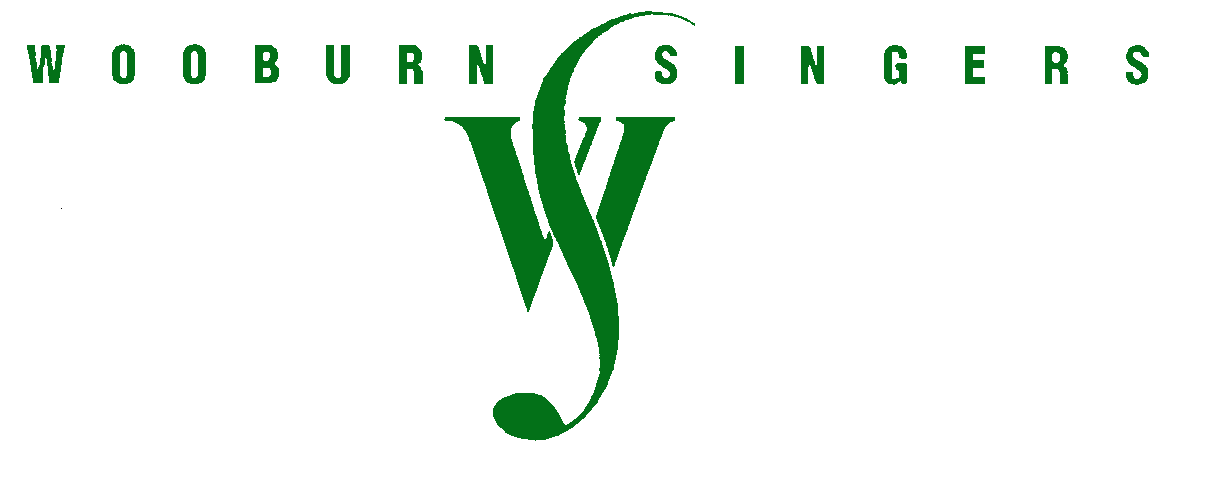 Refund policyAll our tickets are strictly non-refundable. In the event of a complete concert being cancelled, a full refund will be made on return of a valid ticket to the seller.